НАКАЗПО ГАННІВСЬКІЙ ЗАГАЛЬНООСВІТНІЙ ШКОЛІ І-ІІІ СТУПЕНІВПЕТРІВСЬКОЇ РАЙОННОЇ РАДИ КІРОВОГРАДСЬКОЇ ОБЛАСТІвід 31 серпня 2020 року                                                                                   № 96с. ГаннівкаПро створення волонтерськихзагонів у школіНа виконання Закону України « Про сприяння соціальному становленню та розвитку молоді в Україні», Закону України «Про освіту», Закону України « Про соціальну роботу з дітьми та молоддю», згідно з планом роботи школиНАКАЗУЮ:1.Створити на базі Ганнівської загальноосвітньої школи І-ІІІ ступенів волонтерські загони у складі:І-загін «Зірка» – учні 8 класу(додаток №1);ІІ-загін  «Берегиня» – учні 9 класу (додаток №1).2. Створити на базі Володимирівської загальноосвітньої школи І-ІІ ступенів, філії Ганнівської загальноосвітньої школи І-ІІІ ступенів волонтерський загін у складі: загін «Промінь» – учні 5 - 9 класів (додаток №2).3. Створити на базі Іскрівської загальноосвітньої школи І-ІІІ ступенів, філії Ганнівської загальноосвітньої школи І-ІІІ ступенів волонтерський загін у складі:Загін «Іскра» – учні 7-11 класів; (додаток №3).4.Керівниками загонів призначити:1) загону «Зірка» - класного керівника 8 класу ГРИШАЄВУ Л.В.;2) загону «Берегиня» - класного керівника 9 класу ЩУРИК Д.О.;3) загону «Промінь» - класного керівника 6 класу ДУДНІК Н.В.;4) загону «Милосердя» - педагога-організатора ЯНИШИНУ К.В.5.Керівникам загонів скласти план роботи волонтерських загонів до 11 вересня 2019 року.6. Контроль за виконанням даного наказу покласти на завідувача Володимирівської загальноосвітньої школи І-ІІ ступенів, філії Ганнівської загальноосвітньої школи І-ІІІ ступенів МІЩЕНКО М. І., на завідувача Іскрівської загальноосвітньої школи І-ІІІ ступенів, філії Ганнівської загальноосвітньої школи І-ІІІ ступенів ЯНИШИНА В.М. та на заступника директора з навчально-виховної роботи Ганнівської загальноосвітньої школи І-ІІІ ступенів ЩУРИК О.О.Директор школи:                                                                                   О.КанівецьЗ наказом ознайомлені:                                                                                  М.МіщенкоВ.ЯнишинО.ЩурикД.ЩурикГ.БорисоваН.ДуднікК. ЯнишинаДодаток № 1до наказу директора школивід 31.08.2020 року № 96Волонтерські загони «Зірка» та «Берегиня»Ганнівської загальноосвітньої школи I-III ступенівПетрівської районної радиКіровоградської областіСписок учнів І загону «Зірка»Борисова Наталія ОлегівнаВасильєв Володимир СергійовичДерезенко Анастасія ЄвгенівнаДісюк Роман ЄвгеновичКотяй Богдан СтаніславовичМагей Анна ДмитрівнаМагей Юлія АнатоліївнаПасічник Денис ЛеонідовичРева Артем ІгоревичСимонович Катерина ЮріївнаСимонович Юлія ВасилівнаТунік Руслан ВолодимировичЯворська Дарія ВасилівнаСписок учнів ІІ загону «Берегиня»1.Водянюк Євгеній Юрійович2.Ворона Дмитро Артурович3.Головата Ксенія Валентинівна4.Гуковська Анастасія Петрівна5. Дісюк Крістіна Євгенівна6. Ліфінцева Олександра Денисівна7. Пислару Віталій Геннадійович8. Севостьян Данііл Едуардович 9. Сіденко Яни Ігорівна10. Штефан Сергій Григорович11. Щербина Владислав Олександрович Додаток № 2до наказу директора школивід 31.08.2020 року № 96Волонтерський загін «Промінь»Володимирівської загальноосвітньої школи I-II ступенівфілії Ганнівської загальноосвітньої школи I-III ступенівПетрівської районної радиКіровоградської областіГолова загону – Войтко Марія  9 класЧеча   Нікіта                                                       9 класСахаров Богдан                                                 9 класШелягТетяна                                                     8 класМанілоАнастасія                                               8 класКурінний  Артем                                               8 класРєзаєва Анастасія                                              8 класТурунюк Анастасія                                           7 класЯцина   Іван                                                       7 класГеоргіца Данило                                               6 клас Завізіон Гліб                                                    6 класДодаток № 3до наказу директора школивід 31.08.2020 року № 96Волонтерський загін «Милосердя»Іскрівської загальноосвітньої школи I-IIІ ступенівфілії Ганнівської загальноосвітньої школи I-III ступенівПетрівської районної радиКіровоградської областіГолова волонтерського загону – Баранько Віталій№ з/пП.І.П.Членів  загонуДата народженняКлас1.Угорчук Володимир 20.05.200872.Угніч Анастасія02.01.2004113.Андрусенко Анастасія11.10.200874.Вердієв Роман 11.06.2004115.Осипенко Вероніка 20.05.200876.Парасенко Катерина 25.02.2004117.Боченіна Уляна21.10.200878.Терещенко Крістіна02.03.200879.Баранько Віталій12.05.200411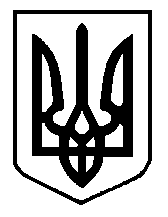 